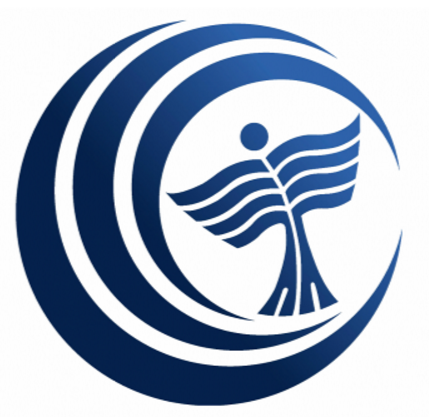 TartalomjegyzékI.	Képzési és kimeneti követelmény	3II.	Képzési program	5II.1. Képzési és kimeneti követelmény	5II.2. Képzési program és tanterv	7II.3 Tantárgyak leírása	11Office technológiák	11Bevezetés a programozásba	13Számítástudomány alapjai 1.	14Adatbáziskezelés	16Internet technológiák	17Szkript nyelvek	19Programozás 1.	20Web programozás	22Hálózati alkalmazások (Java)	23Szakdolgozat	24III.	A szak oktatói	25Képzési és kimeneti követelményA Kecskeméti Főiskola által megalapított Programozó informatikus szakirányú továbbképzési szak KKK-jaA szak megnevezése: Programozó informatikus szakirányú továbbképzési szakA létesítést engedélyező határozat ügyiratszáma: FF/1978-5/2015.A szakképzettség oklevélben szereplő megnevezése: Programozó informatikusA szakirányú továbbképzési szak képzési területe: Informatika képzési területA felvétel felvétele:Legalább alapképzésben (a korábbi képzési rendszerben főiskolai szintű képzésben) informatika, természettudomány, műszaki, agrár vagy gazdaságtudományok képzési területek valamelyikén szerzett végzettség és szakképzettség, vagy tanári szakképzettség.A képzési idő: 2 félévA szakképzettség megszerzéséhez összegyűjtendő kreditek száma: 60 kreditA képzés során elsajátítandó kompetenciák, tudáselemek, megszerezhető ismeretek, személyes adottságok, készségek, a szakképzettség alkalmazása konkrét környezetben, tevékenységrendszerben: A képzés célja olyan elméleti és gyakorlati ismeretekkel rendelkező szakemberek képzése, akik korábban megszerzett szakképzettségükre és felsőfokú szakismereteikre alapozva elsajátítják a programozás és a WEB-programozás alapelemeit, továbbá az objektumorientált programozás technikáját, az adatbázisok felépítését és az SQL nyelv használatát.Elsajátítandó kompetenciák:a programozás és a WEB-programozás alapelemeinek alkalmazása;az objektum-orientált programozás technikáinak alkalmazása;az adatbázisok felépítésének ismerete;SQL nyelv használata.	A szakirányú továbbképzésben végzettek képesek és alkalmasak:szoftverfejlesztésre .NET környezetben,adatbázis-alapú WEB alkalmazások létrehozására és fejlesztésére.A képzés során elsajátítandó tudáselemek, megszerezhető ismeretek:Alapismeretek és szakmai törzsanyag (66 %): informatikai alapismeretek, algoritmusok, a C++ és C#-nyelvű programozás alapelemei, programozott fájlkezelés, objektum-orientált programozás, egyszerű weboldalak fejlesztése, adatbázis-kezelés (az SQL nyelv alkalmazása).Differenciált szakmai ismeretek (33 %): WEB alkalmazások fejlesztése, vizuális programozás, a NET fejlesztői környezet, szoftverfejlesztési technológiák, szakdolgozat.Személyes adottságok és készségek:elsajátított ismeretanyag gyakorlati alkalmazásának készsége,elvégzett munka és az eredmények szakszerű összefoglalásának készsége,témakörébe tartozó feladatok alkotó megoldásának készsége,önálló mérnöki, szakmai munka végzésére való törekvés.A szakképzettség szempontjából meghatározó ismeretkörök és főbb ismeretkörökhöz rendelt kreditértékek: Alapozó szakismeretek: 10 kreditInformatikai alapismeretek, algoritmusok.Szakmai törzsanyag: 20 kreditA C++ és C#-nyelvű programozás alapelemei, programozott fájlkezelés, objektum-orientált programozás, egyszerű weboldalak fejlesztése, adatbázis-kezelés (az SQL nyelv alkalmazása).Differenciált szakmai ismeretek: 15 kreditWEB-alkalmazások fejlesztése, vizuális programozás, a .NET fejlesztői környezet, szoftverfejlesztési technológiák.A szakdolgozat kreditértéke: 15 kreditKépzési programII.1. Képzési és kimeneti követelményA szakirányú továbbképzés neve: Programozó informatikus szakirányú továbbképzési szakAz indító intézmény neve: Dunaújvárosi EgyetemLétesítő intézmény és engedély száma: Kecskeméti Főiskola, FF/1978-5/2015.A szakirányú továbbképzésben szerezhető szakképzettség oklevélben szereplő megnevezése: Programozó informatikusA szakirányú továbbképzés képzési területe: Informatika képzési területA felvétel feltételei: Legalább alapképzésben (a korábbi képzési rendszerben főiskolai szintű képzésben) informatika, természettudomány, műszaki, agrár vagy gazdaságtudományok képzési területek valamelyikén szerzett végzettség és szakképzettség, vagy tanári szakképzettségA képzési idő, félévekben meghatározva: 2 félévA szakképzettség megszerzéséhez összegyűjtendő kreditek száma: 60 kreditA szakirányú továbbképzési szakképzési célja, elsajátítandó szakmai kompetenciák:A képzés célja:A képzés célja olyan elméleti és gyakorlati ismeretekkel rendelkező szakemberek képzése, akik korábban megszerzett szakképzettségükre és felsőfokú szakismereteikre alapozva elsajátítják a programozás és a WEB-programozás alapelemeit, továbbá az objektumorientált programozás technikáját, az adatbázisok felépítését és az SQL nyelv használatát.A képzés során elsajátítandó kompetenciák, tudáselemek, megszerezhető ismeretek:a programozás és a WEB-programozás alapelemeinek alkalmazása;az objektum-orientált programozás technikáinak alkalmazása;az adatbázisok felépítésének ismerete;SQL nyelv használata.A szakirányú továbbképzésben végzettek képesek és alkalmasak:szoftverfejlesztésre .NET környezetben,adatbázis-alapú WEB alkalmazások létrehozására és fejlesztésére.A képzés során elsajátítandó tudáselemek, megszerezhető ismeretek:Alapismeretek és szakmai törzsanyag (66 %): informatikai alapismeretek, algoritmusok, a C++ és C#-nyelvű programozás alapelemei, programozott fájlkezelés, objektum-orientált programozás, egyszerű weboldalak fejlesztése, adatbázis-kezelés (az SQL nyelv alkalmazása).Differenciált szakmai ismeretek (33 %): WEB alkalmazások fejlesztése, vizuális programozás, a NET fejlesztői környezet, szoftverfejlesztési technológiák, szakdolgozat.A szakképzettség szempontjából meghatározó ismeretkörök és a főbb ismeretkörökhöz rendelt kreditérték:II.2. Képzési program és tantervFelelős szervezeti egység neve: Dunaújvárosi Egyetem, Informatikai IntézetKépzésért felelős szakmai vezető neve: Dr. Katona József A képzési cél: A képzés célja olyan elméleti és gyakorlati ismeretekkel rendelkező szakemberek képzése, akik korábban megszerzett szakképzettségükre és felsőfokú szakismereteikre alapozva elsajátítják a programozás és a WEB-programozás alapelemeit, továbbá az objektumorientált programozás technikáját, az adatbázisok felépítését és az SQL nyelv használatát. A jelentkezés feltétele: Legalább alapképzésben (a korábbi képzési rendszerben főiskolai szintű képzésben) informatika, természettudomány, műszaki, agrár vagy gazdaságtudományok képzési területek valamelyikén szerzett végzettség és szakképzettség, vagy tanári szakképzettségAz oklevélben szereplő szakirányú képzettség megnevezése: Programozó informatikusKépzési idő: (a képzés csak levelező tagozaton indul) 2 félévA képzés főbb tanulmányi területei:Alapozó szakismeretek: (összesen: 10 kredit) Office technológiákSzámítástudomány alapjai 1.Szakmai törzsanyag (összesen: 20 kredit)Bevezetés a programozásbaInternet technológiákAdatbáziskezelésProgramozás 1.Differenciált szakmai ismeretek: (összesen: 15 kredit)Web programozásSzkript nyelvekHálózati alkalmazások (Java)A szakdolgozat (15 kredit)Éves tanulmányi terv:Konzultációs időszak: szorgalmi időszak 13 hét, ezen belül kéthetente két nap (péntek délután, szombat).Vizsgaidőszak: félévenként 4 hét.Az ismeretek ellenőrzési rendszere:Évközi jegy: a szorgalmi időszakban a tanórán tett írásbeli vagy szóbeli beszámolóval, illetve otthoni munkával készített feladat (mérési jegyzőkönyv, tanulmány) valamint a gyakorlatokon végzett munka értékelésével.Vizsgajegy: vizsgával záródó tantárgyak esetén vizsgaidőszakban beszámolási kötelezettség.Záróvizsga: a speciális szakmai ismeretek tantárgyi tematikája alapján komplex szóbeli vizsga.A minősítés feltételei:A záróvizsgára bocsátás feltételei:a záróvizsgára bocsátás feltétele a végbizonyítvány (abszolutórium) megszerzése,két bíráló által elfogadott szakdolgozat.A záróvizsga részei:a szakdolgozat védése,átfogó (komplex szóbeli vizsga).Az oklevél minősítése: A két opponens véleményének figyelembevételével a szakdolgozat védésére adott érdemjegy, valamint a szóbeli vizsgára adott érdemjegy egészre kerekített átlaga.Korábban szerzett ismertek, gyakorlatok beszámítási rendjeAz Egyetem elismeri a hallgató bármelyik felsőoktatási intézményben folytatott tanulmányai során kredittel elismert tanulmányi teljesítményét függetlenül attól, hogy milyen felsőoktatási intézményben, milyen képzési szinten folytatott tanulmányok során szerezte azt. Az elismerés – tantárgyi program alapján – kizárólag a kredit megállapításának alapjául szolgáló ismeretek összevetésével történik. Az Egyetem elismeri a kreditet, ha az összevetett ismeretek legalább hetvenöt százalékban megegyeznek.Az Egyetem a munkatapasztalat alapján szerzett ismereteket is elismeri. Az elismerés a hallgató előzetes tanulásának, a munkatapasztalatának bizonyításából (portfólió) és az esetlegesen hiányzó ismeretek, készségek felméréséből pótlásából, és a szakterületen korábban megszerzett tudás felméréséből áll.Programozó informatikus szakirányú továbbképzési szak tanterve:Megjegyzés:ea – előadásgy – gyakorlatl – laboratóriumkr – kreditpontA követelményeknél az F jelölés folyamatos (félév közbeni) számonkérést jelent, a V jelölés vizsgát jelent. Záróvizsga tárgyak:ZV: ZV1: Adatbáziskezelés, Programozás 1.ZV2: Web programozás, Hálózati alkalmazások (Java)Oklevél minősítése = 	(ZV+D+TA) / 3(ZV) a záróvizsga-tantárgy(ak) érdemjegyeinek számtani átlaga (az eredményt két tizedes jegyre kerekítve), (D) a szakdolgozat Záróvizsga Bizottság által adott érdemjegye, (TA) a teljes tanulmányi időszakban megszerzett összes kreditpontra – a szakdolgozat készítés kivételével - vonatkozó súlyozott tanulmányi átlaga (az eredményt két tizedes jegyre kell kerekíteni). 
Oklevél minősítése:kiváló		4,51 - 5,00jó		3,51 - 4,75közepes	2,51 - 3,50elégséges	2,00 - 2,50II.3 Tantárgyak leírásaOffice technológiákDUEL-ISF-			0/0/10/F/5 Tantárgyfelelős oktató: Dr. Váraljai Mariann Előfeltétel kód: -Oktatási cél, kompetenciák:A hallgatók szerezzenek ismereteket a Microsoft Office 365, felhő alapú megoldásairól.Az Office 365 segítségével hatékony csoportmunkára lesz képes, hiszen segítségével dokumentumait megoszthatja, egy időben szerkesztheti kollégáival, valamint videó konferenciák segítségével, akár útközben is egyeztethet.Ismerje meg, hogy a levelezés, naptár mellett a PowerPoint, Excel és Word dokumentumok bárhol, bármikor, több eszközről is elérhetőek, legyen szó asztali számítógépről vagy mobilkészülékről.Tudja használni az Office 365 főbb részeit: LevelezésFile-ok tárolása, megosztása (OneDrive)Online konferenciaOffice programcsomagOneNoteSwayStb.Technológia a tanteremben: A Microsoft eszközei és ingyenes erőforrásai segítséget nyújtanak a felkészüléshez, a tanításhoz, az értékeléshez, a fejlődés nyomon követéséhez és az elemzéshez.OneNote az oktatásban: Ismerje meg a tanóra megszervezésének lehetőségeit a digitális jegyzetfüzet segítségével.A Sway az oktatásban: Legyen képes interaktív tananyagok, bemutatók, projektek és egyebek készítésére és megosztására.Tudjanak tetszőleges szöveges dokumentumot elkészíteni szövegszerkesztő programmal és táblázatot táblázatkezelő programmal. Legyenek képesek egyszerű adatbázisok elkészítésére és kezelésére. Legyenek képesek egyszerű bemutatók készítésére.Tartalom:Technológia a tanterembenOneNote az oktatásbanA Sway az oktatásbanOffice programcsomag:Szövegszerkesztés szövegszerkesztő programmal: Karakter és bekezdésformázás, hasábok, tabulátorok, élőfej- élőláb használata, különleges karakterek, felsorolás és számozás, táblázatok készítése, stílusok alkalmazása, tartalomjegyzék készítése és körlevélkészítés. Táblázatkezelés táblázatkezelő programmal: Táblázatok feltöltése, formázása, címzések, képletek, függvények használata, diagramok, adattáblák készítése, célérték keresés, adatbázis műveletek alkalmazása, kimutatás készítése. Adatbázis készítés és kezelés adatbázis kezelő programmal: Adattáblák létrehozása, formázása, adattáblák összekapcsolása. Lekérdezések (feltételes választó, paraméteres, csoportosító, táblakészítő, törlő, hozzáfűző, frissítő, kereszttáblás), űrlapok és jelentések készítése. Prezentáció készítés a PowerPoint programmal.Kötelező irodalomBártfai Barnabás: Office 2016 – Word, Excel, Access, Outlook, PowerPoint; BBS-Info Kft. 2016 ISBN-13 978-615-5477-38-6Kis Ádám: Szöveg a számítógépen – Könyv, cikk, szakdolgozat – Word szövegszerkesztővel; Szak Kiadó Kft, 2016 ISBN-9789639863545Bártfai Barnabás: Excel a gyakorlatban; BBS-Info Kft. 2015 ISNB- 9786155477164CliffAtkinson: Ne vetíts vázlatot! – A hatásos prezentáció; Szak Kiadó Kft. 2008; ISBN-9789639863033Ajánlott irodalomhttps://itmp.hu/letoltes/o365_kozokt_rendszergazdaknak+classroom_20161124.pdfBevezetés a programozásbaDUEL-ISF-111 			10/0/10/F/5 Tantárgyfelelős oktató: Dr. Király ZoltánElőfeltétel kód: -Oktatási cél, kompetenciák:A hallgató legyen tisztában olyan alapvető definíciókkal, mint például az információ, adat, szintaktika, szemantika, implementáció, fordító, értelmező, forrásprogram, tárgyprogram és gépi kódú program. Továbbá legyen képesa specifikálásra, algoritmustervezésre és magabiztosan használja az algoritmus-leíró eszközöket (pl.: mondatszerű leírás, pszeudokód, folyamatábra, Jackson ábra és stuktogram). Ismerje a programozáshoz használt környezetet és legyen képes egy megtervezett program megvalósítására valamilyen programozási nyelv felhasználásával. Ismerje meg az imperatívszerkezetű és procedurális működésű, felülről lefelé (top-down) elvű programozás alapjait és elemeit.A követett képzési alapmódszer, az elmélet elsajátítása az elméleti órák keretében. Labor gyakorlaton a hallgatók rövid programok írása keretében tanulják meg a programozás fogásait.A tantárgy elméleti és gyakorlati ismereteket ad át. Megalapozza a további programozás képzést.A hallgató:Legyen képes rövid programok specifikálására.Legyen képes egyszerű algoritmusok leírására.Tudjon egyszerűbb programokat megvalósítani.Használja készség szinten a fejlesztőkörnyezetet.Tartalom:A hallgatók megismerkednek a programozás kezdő lépéseivel, az algoritmus és a szoftver fogalmával, a programozáshoz szükséges alapvető eszközökkel. Az elméleti órákon az algoritmizálási alaptételeket, az egyszerű adatstruktúrákat, valamint a függvényalkotást ismerik meg a hallgatókKötelező irodalomA programozási nyelvvel kapcsolatos elektronikus tananyagok.Ajánlott irodalomJohn Sharp: Visual C# 2005 lépésről lépésreReiter István: C# programozás lépésről lépésreTrayNash: C# 2008, könnyen is lehetRobert C. Martin: Tiszta kódAngster Erzsébet: Objektumorientált tervezés és programozásSzámítástudomány alapjai 1.DUEL-IMA-153 			10/10/0/F/5 Tantárgyfelelős oktató: Dr. Strauber GyörgyiElőfeltétel kód: -A tárgy csak középiskolai tudásanyagot feltételez. A kurzus elvégzésével a hallgató alkalmassá válik a későbbi, matematikai alapokra építő informatikai tantárgyak befogadására, bonyolultabb algoritmusok megértésére.Oktatási cél, kompetenciák:A kurzus célja megismertetni a hallgatókkal azokat a speciális matematikai alapismereteket, melyek az informatikai szaktárgyak elsajátításához nélkülözhetetlenek. A hallgatók megismerik a diszkrét matematika alapjait és olyan alapvető algoritmusokat, melyek későbbi programozási ismereteik alapjául szolgálnak.Elsajátítandó kompetenciák:Képes a megszerzett matematikai ismeretei alkalmazására, feladatok megoldására, a megismert módszerek, fogalmak felhasználására későbbi informatikai ismereteinek megszerzése során. Képes a megismert alapvető algoritmusok továbbfejlesztésére, bonyolultabb programokba illesztésére. Képes matematikai szövegek olvasására és megértésére.Tartalom:Elmélet:Halmazok alapműveletei. Matematikai logika alapjai: kijelentéskalkulus, logikai műveletek, diszjunktív és konjunktív normálformák. Relációk: bináris relációk, ekvivalenciareláció, teljes és parciális rendezési reláció. Matematikai indukció. Végtelen számosságok: halmazok ekvivalenciája, megszámlálhatóan végtelen és kontinuum számosság. Algebrai struktúrák, Boole algebra. Információelméleti alapok, információtartalom mérése. Átlagos információtartalom, entrópia. Kódoláselmélet: információs csatorna, betű szerinti kódolás, optimális kódok, hibajavító kódolás, lineáris kódok, Hamming kódok. Gyakorlat: Számrendszerek, Algoritmusok alapjai. Programozási tételek: összegzés, minimum-maximumkeresés, megszámlálás, lineáris-, logaritmikus keresés. Egyszerű rendezési algoritmusok, buborékrendezés, beszúró rendezés, közvetlen kiválasztó rendezés. Két halmaz metszetének, uniójának meghatározása. Összefésülési algoritmus. Pszeudókódos leírás, folyamatábra.Kötelező irodalomStrauber Gy. , Sóti Lné.: A számítástudomány alapjai I, DF, Dunaújváros, 2009. Strauber Gy. , Sóti Lné.: A számítástudomány alapjai I, Gyakorlati feladatok gyűjteménye, DF, Dunaújváros, 2009. Strauber Gy. , Sóti Lné., Johanné Dukai Klára: A számítástudomány alapjai II, Gyakorlati feladatok gyűjteménye, DF, Dunaújváros, 2010. Moodle keretrendszerben elérhető.Ajánlott irodalomDemetrovics J. , Denev, J. , Pavlov, R.: A számítástudomány matematikai alapjai. Nemzeti Tankönyvkiadó, Budapest, 1999. 374 p. (4. kiad.)AdatbáziskezelésDUEL-ISF-210 			10/0/10/V/5 Tantárgyfelelős oktató: Dr. Ágoston GyörgyElőfeltétel kód: -Oktatási cél, kompetenciák:Az informatikai rendszerek túlnyomó többsége adatok kezelésével is foglalkozik, ennek legfőbb eszköze pedig az adatbáziskezelő rendszer. Fontos tehát, hogy ezek használatát az informatikus szakember magas szinten ismerje és gyakorolja. A tárgy oktatásának célja, hogy a hallgatók megismerjék az adatbázisrendszerek feladatait, a feladatok megoldási módszereit. Ennek ismeretében képesek lesznek adatmodellezésre, relációs és féligstrukturált adatbázisok használatára, olyan alkalmazói rendszerek tervezésére és készítésére, amelyek adatbázisokat használnak.Tartalom:Adatmodellezés, ODL, E/K, UML áttekintés. A relációs adatmodell. ODL, E/K és UML sémák átírása relációsémákká. Funkcionális függőségek, rájuk vonatkozó szabályok. Attribútumhalmaz lezártja és annak kiszámítása. Többértékű függőségek. Normálformák, normalizálás lépései. Relációs algebra. Az SQL. Megszorítások, triggerek. Beágyazott SQL, dinamikus SQL. Az SQL injection és a védekezés módszerei. Tranzakció, atomosság, piszkos adatok kezelése. Egyidejű módosítások problémái, elkülönítési szintek. Az adatbázisrendszerek megvalósítása, a felmerülő problémák és megvalósításaik. A lekérdezés optimalizálás lépései. Hibakezelés, naplózási módszerek. A félig strukturált adatok kezelése. Elosztott adatbázisrendszerek. Több adatbázisból álló rendszerek. Adattárház, adatbázisszövetség. OLAP, OLTP. Gyakorlatokon: Működő adatbázisrendszerek használata. megismerése. Élőben gyakorolhatók a normális használat módszerei és a különböző hiba helyzetek keletkezésének és elhárításának a módszerei.Ajánlott irodalomBuza A.: Az adatbáziskezelés alapjai, Dunaújváros, 2015. RabóczkyVné - Hajnal T.: Adatbázis példatár, DF Kiadó, Dunaújváros, 2007. Békessy A, - Demetrovics J.: Adatbázis-szerkezetek, Akadémiai Kiadó, Buda-pest, 2005 Celko, J.: SQL felsőfokon, Kiskapu Kiadó, Budapest, 2002. StolnickiGy.: SQL kézikönyv, ComputerBooks kiadó, Budapest, 1998. Szelezsán J.: Adatbázisok, LSI Kiadó, Budapest, 1997. Ullman, J.D. - Widom,J.: Adatbázisrendszerek, megvalósítása, Panem kiadó, Budapest, 2000. Ullman, J.D. - Widom, J.: Adatbázisrendszerek, alapvetés, Panem kiadó, Buda-pest, 2009. MySQL, DB/2, ORACLE szoftverek leírása. Internet (www.mysql.com, stb.)Internet technológiákDUEL-ISF-112 			0/0/15/F/5 Tantárgyfelelős oktató: Dr. Váraljai MariannElőfeltétel kód: -Képzési előzménye a közoktatásban, vagy felsőoktatási tanulmányai során elsajátított informatikai és programozási alapismeretek.Oktatási cél, kompetenciák:Az Internet technológiák tantárgy tananyagának elsajátítása közben a hallgató kellően alapos ismeretet szerez weboldalak készítéséhez. Megismeri a weboldalak készítése során használt HTML és JavaScript nyelvet, valamint a CSS technológiát. Képes lesz internetes oldalak fejlesztésére.Elsajátítandó kompetenciák:Képes web böngésző számára értelmezhető dokumentumok létrehozására, eseményvezérelt (dinamikus) weboldalak/~tartalmak előállítására. Képes a tantárgy során megszerzett ismereteit valós web szerver környezetben is alkalmazni.Tartalom:A World Wide Web kialakulása, fejlődése. A HTML nyelv fejlődése, alapfogalmai, valamint az Internet általános ismertetésén keresztül a HTML5 nyelv alkalmazása. A HTML dokumentum felépítése, utasításai. A CSS fogalma, használata. CSS3 alapú tartalom formázás. JavaScript programozási nyelv alapjai és alkalmazása Objektumok elérése, használata JavaScriptből. A jQuery JavaScript könyvtár használata és lehetőségei.Kötelező irodalomSzabványkövető statikus honlapok szerkesztése – HTML5+CSS3+SVG2 (http://www.tutorial.hu/webszerkesztes/html5-css3-osszefoglalo/html5-css3-osszefoglalo-v12.pdf)Nagy Gusztáv: Web programozás alapismeretek Ad Librum Kiadó 2011 Budapest (http://nagygusztav.hu/sites/default/files/csatol/web_programozas_-_szines.pdf)Ajánlott irodalomHadaricsné Dudás Nóra: Internet technológiák - előadás vázlatok 2013. Moodle keretrendszerben elérhető.Hadaricsné Dudás Nóra Erzsébet, Hadarics Kálmán: A JavaScript programozási nyelv alapjai, Dunaújváros, Főiskolai Kiadó, 2004Hadaricsné Dudás Nóra Erzsébet, Váraljai Mariann: Internet technológiák, 2009Hadaricsné Dudás Nóra Erzsébet, Váraljai Mariann: Internet technológiák Példatár, 2009Hadaricsné Dudás Nóra Erzsébet: Hálózatok, Internet, HTML, Dunaújváros, Főiskolai Kiadó, 2002Mark Pilgrim: HTML5 az új szabvány, Kiskapu Kiadó, 2011Sikos L.: Javascript 1.5 - Kliens oldalon; BBS-Info Kft., Győr, 2004; ISBN: 9638639237 - W3C ajánlások (http://www.w3c.org)Szkript nyelvekDUEL-ISR-116 			5/0/10/F/5 Tantárgyfelelős oktató: Dr. Nagy BálintElőfeltétel kód: Bevezetés a programozásba (DUEL-ISF-111)Oktatási cél, kompetenciák:A tantárgy célja, hogy megismertesse a hallgatókat a szkript készítéssel, és ennek haladó lehetőségeivel Linux operációs rendszerben. A hallgató az egyes szkript nyelvek felhasználásával képes lesz rendszeradminisztrációs feladatokat megoldani, automatizálni, hálózati kommunikációt megvalósító alkalmazásokat fejleszteni.A tantárgy elméleti és gyakorlati ismereteket ad át. Linux operációs rendszer felhasználásával bemutatja, hogy milyen módon lehetséges különböző általánosan elterjedt szkript nyelvek haladó lehetőségeinek a felhasználása. A parancsfájlok készítésével pedig képessé teszi a hallgatót általános célú szkriptek fejlesztésére.Elsajátítandó kompetenciákLegyen képes a Linux operációs rendszerben adott szkript nyelveken szkriptek ké-szítésére.Legyen képes algoritmusok megvalósítására adott szkript nyelven.Tudjon bonyolultabb szkripteket készíteni és végrehajtásukat automatizálni.Tartalom:A szkript nyelvek általános jellemző, használata Linux operációs rendszerben. A bash szkriptek haladó lehetőségei, A Perl szkript nyelv használata és jellemzői, a szkriptnyelv fontosabb lehetőségei adatstruktúrák és fájlok kezelésére. A Perl nyelv reguláris kifejezései. A Ruby, mint objektum-orientált szkript nyelv, a Ruby haladó lehetőségei hálózaton keresztüli kommunikáció megvalósítására.Kötelező irodalomPerl online dokumentáció (perldoc.perl.org)Ruby online dokumentáció (ruby-doc.org)Ajánlott irodalomLaura Lemay: Perl mesteri szinten 21 nap alatt, Kiskapu Kft, 2003Kevin C. Baird: A Ruby programozási nyelv, Kiskapu, 2008Programozás 1.DUEL-ISF-213 			5/0/15/F/5 Tantárgyfelelős oktató: Dr. Kirchner IstvánElőfeltétel kód: Bevezetés a programozásba (DUEL-ISF-111)Oktatási cél, kompetenciák:A hallgató legyen tisztában az objektum orientált programozás (OOP) alapvető fogalmaival és jellemzőivel, mint például az absztrakció, egységbezárás, adatrejtés, öröklődés és polimorfizmus. Továbbá legyen képes a statikus modelltervezésre és magabiztosan használja a kapcsolódó UML eszközöket (pl.: osztály- és objektum diagram). Ismerje a tervezéshez és programozáshoz használt környezetet és legyen képes egy megtervezett programmegvalósítására valamilyen programozási nyelv felhasználásával. Ismerje meg az objektum orientáltprogramozáshoz kötődőelemeket.A követett képzési alapmódszer, az elmélet elsajátítása az elméleti órák keretében. Labor gyakorlaton a hallgatók egyre komplexebb programok írása keretében tanulják meg a programozás fogásait.A tantárgy elméleti és gyakorlati ismereteket ad át. Elsajátítandó kompetenciákKépes egy komplexebb feladat megoldását teljeskörűen elvégezni (feladatspecifikálása, algoritmusok és statikus UML diagramoktervezése és készítése, a tervek alapján implementáció és integráció megvalósítása). Képes egy komplexebb program működését megérteni. Képes csoportban együtt dolgozni komplex feladatmegoldáson.Tartalom:A szoftver fejlesztés alapvető lépéseivel.A procedurális és az objektumorientált programozás összevetése.A valós világ modellezése.Az objektumorientált paradigma alapvető fogalmai és jellemzői.Objektumorientált program.Statikus modelltervezés UML diagramokkalKivételkezelés.Bedobozolás- és kidobozolás.Gyűjtemények.Generikusok programozás.SzerializációKötelező irodalomElektronikus tananyagok. Elérhetőség a Moodle rendszeren keresztül.Ajánlott irodalomJohn Sharp: Visual C# 2005 lépésről lépésreReiter István: C# programozás lépésről lépésreTrayNash: C# 2008, könnyen is lehetRobert C. Martin: Tiszta kódAngster Erzsébet: Objektumorientált tervezés és programozásWeb programozásDUEL-ISF-253 			0/0/15/V/5 Tantárgyfelelős oktató: Dr. Váraljai MariannElőfeltétel kód: Internet technológiák (DUEL-ISF-112)Oktatási cél, kompetenciák:A tantárgy tananyagának elsajátítása közben a hallgató kellően alapos ismeretet szerez dinamikus weboldalak elkészítéséhez.Megismeri a szerver oldali programozás során napjainkban gyakran használt PHP programozási nyelvet és használja a kapcsolódó technológiákat. Képes lesz dinamikus, adatbázis alapú weboldalak fejlesztésére.Legyen képes webszerver használatára, ill. saját webszerver (localhost) kialakítására.Tudjon egyszerűbb és bonyolultabb PHP programokat írni. Használja készség szinten az SQL adatbázis-kezelő nyelvet.Tartalom:A PHP programozási nyelvjellemzői, lehetőségei.A programozási nyelv alkotóelemei: típusok, változók, operátorok, értékadások, elágazások, ciklusok.A HTML őrlapokról érkező információk feldolgozása, tárolása. HTML kimenet generálása, munkamenetek kezelése.Objektumorientált PHP programozás.XML feldolgozás és képi kimenetek előállítása.Adatbázist használó weboldalak fejlesztése.Kötelező irodalomPHP online dokumentáció (http://www.php.net/docs.php)Ajánlott irodalomDebolt, V.: Html és CSS - Webszerkesztés stílusosan; Kiskapu Kft., Budapest, 2005; ISBN: 9639301963 Meloni, J.C.: Tanuljuk meg a MySQL használatát 24 óra alatt; Kiskapu Kft., Budapest, 2003; ISBN: 9639301493 Morrison, M.: Tanuljuk meg az XML használatát 24 óra alatt; Kiskapu Kft., Budapest, 2006; ISBN: 9639637092 Schlossnagle, G.: PHP fejlesztés felsőfokon; Kiskapu Kft., Budapest, 2004; ISBN: 9639301809Hálózati alkalmazások (Java)DUEL-ISF- 			5/0/10/F/5 Tantárgyfelelős oktató: Dr. Nagy BálintElőfeltétel kód: -Oktatási cél, kompetenciák:Java programozási nyelv elsajátítása, amely egy dinamikusan fejlődő, platform független, interaktív alkalmazások készítését lehetővé tevő, objektum-orientált technológia. A hallgatók képesek legyenek a modul teljesítése után Java nyelven mind kliens oldali, mind szerver oldali alkalmazások készítésére.Tartalom:Java alapjainak áttekintése -vezérlési szerkezetek, osztályok, kivételkezelés, interfészek és alapvető Java csomagok, kliens oldali java programok. Appletek sajátosságai, életciklusa, grafikus felhasználói felülete, kommunikációja a böngészővel, Swing appletek. Hálózatkezelést támogató alaposztályok, kliens-szerver alkalmazás, összeköttetés mentes és összeköttetés alapú kommunikáció a Javaban. Web alkalmazási technológiák, Java 2 Enterprise Edition (J2EE) mint a hálózati (üzleti) alkalmazások fejlesztésének eszköze. Java szervlet technológia, HTTP szervlet, HTML űrlapok adatainak elérése és feldolgozása. Java Server Pages (JSP) technológia, web-alkalmazások fejlesztése JSP lapok segítségével. Integrált Web alkalmazás fejlesztése Enterprise JavaBean (EJB) komponensek felhasználásával.Kötelező irodalomNyékiné Gaizler J.: Java2 útikalauz programozóknak: 1.3. 1-3. kötet. ELTE TTK, Budapest, 2001. (6. jav. kiad.)Nyékiné Gaizler J.(szerk.): J2EE útikalauz Java programozóknak. ELTE TTK, Budapest, 2002. 695 p.Eckel, B.: Thinking in Java. Prentice Hall, Upper Saddle River, N. J., 2003. 1119 p. (3. ed.)Eckel, B.: Thinking in Enterprise Java, Revision 1.1. 2003 - (free electronic book)Ajánlott irodalomBruce Eckel: Thinking in Java, 3rd Edition Revision 4.0 , 2002 - free electronic bookBruce Eckel: Thinking in Enterprise Java, Revision 1.1 2003 - free electronic bookKathy Sierra and Bert Bates: Head First Java, Second Edition, O'Reilly, 2005.SzakdolgozatDUEL-				0/10/0/F/10Tantárgyfelelős oktató: Dr. Nagy BálintElőfeltétel kód: - Oktatási cél, kompetenciák:A programozás és szoftverfejlesztés témával kapcsolatos szakdolgozatok célja, hogy a jelölt - a választott területen belül az említett tudomány elméleti anyagának önálló alkotó gyakorlati alkalmazásában való jártasságát igazolja. Bizonyítja, hogy képes a tudományos szakirodalom egy-egy részletkérdésére vonatkozó eredményeinek áttekintésére.Képes az informatikai szakterület ismeretrendszerének, összefüggéseinek szintetikus megfogalmazására, értékelésére, alkalmazására.Képes használni, megérteni az informatika szakterületének jellemző szakirodalmát, megkeresni a kapcsolódó forrásait.Tartalom:A hallgató az intézet által felkínált, illetve a szakterület által jóváhagyott témát választ. A belső illetve a külső konzulens jóváhagyja a választott témát. A szakirodalom feldolgozása.Önálló szakmai tevékenység végzése és az eredmények írásos bemutatása, azaz a szakdolgozat elkészítése:problémák feltárása, azonosítása, a megoldandó probléma kiválasztása,a probléma megoldásához ismeretek gyűjtése és rendszerezése, szintetizálásamegoldási javaslat kidolgozásamegvalósítás, tesztelésértékelésKötelező irodalomA kidolgozandó témához kapcsolódó informatikai szakkönyvek, szakfolyóiratok, internetes anyagok. Ajánlott irodalom-A szak oktatóiIsmeretekKreditAlapozó ismeretek:10Szakmai törzsanyag15Differenciált szakmai ismeretek20Szakdolgozat15Összesen60TantárgykódTantárgy neveFélévek-féléves óraszámFélévek-féléves óraszámFélévek-féléves óraszámFélévek-féléves óraszámFélévek-féléves óraszámFélévek-féléves óraszámFélévek-féléves óraszámFélévek-féléves óraszámFélévek-féléves óraszámFélévek-féléves óraszámTantárgykódTantárgy neve1111122222TantárgykódTantárgy neveeagylkkreagylkkrDUEL-ISF-Office technológiák0010F5DUEL-ISF-111Bevezetés a programozásba10010F5DUEL-IMA-153Számítástudomány alapjai 1.10100F5DUEL-ISF-210Adatbáziskezelés10010V5DUEL-ISF-112Internet technológiák0015F5DUEL-ISR-116Szkript nyelvek5010F5DUEL-ISF-213Programozás 1.5015F5DUEL-ISF-253Web programozás0015V5DUEL-ISF-Hálózati alkalmazások (Java)5010F5DUEL-ISF-Szakdolgozat0010F15Félévi EA, GY, L, Kredit351055301005030félévi össz óra95959595957575757575Összkredit60606060606060606060TantárgyFoglalkoztatás típusaTudományos fokozatTantárgyfelelős oktató neveOffice technológiákfőállásúfőiskolai docensDr. Váraljai Mariann Bevezetés a programozásbafőállásúegyetemi docensDr. Király ZoltánSzámítástudomány alapjai 1.főállásúfőiskolai tanárDr. Strauber GyörgyiAdatbáziskezelésfőállásúfőiskolai tanárDr. Ágoston GyörgyInternet technológiákfőállásúfőiskolai docensDr. Váraljai MariannProgramozás 1.főállásúfőiskolai tanárDr. Kirchner IstvánWeb programozásfőállásúfőiskolai docensDr. Váraljai MariannSzkript nyelvekfőállásúegyetemi docensDr. Nagy BálintHálózati alkalmazások (Java)főállásúegyetemi docensDr. Nagy BálintSzakdolgozatfőállásúegyetemi docensDr. Nagy Bálint